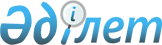 Об установлении квоты рабочих мест для инвалидов
					
			Утративший силу
			
			
		
					Постановление Акимата Меркенского района Жамбылской области от 27 января 2012 года № 15. Зарегистрировано Меркенским управлением юстиции 9 февраля 2012 года за № 6-6-104. Утратило силу постановлением Меркенского районного акимата Жамбылской области от 9 июня 2016 года № 236      Сноска. Утратило силу постановление Меркенского районного акимата Жамбылской области от 09.06.2016 № 236.

      Примечание РЦПИ:

      В тексте сохранена авторская орфография и пунктуация.

      В соответствии с подпунктом 5-2) статьи 7 Закона Республики Казахстан от 23 января 2001 года "О занятости населения", акимат Меркенского района ПОСТАНОВЛЯЕТ:

      1. Организациям, учреждениям и предприятиям всех форм собственности Меркенского района установить квоту рабочих мест для инвалидов в размере трех процентов от общей численности рабочих мест.

      2. Контроль за исполнением данного постановления возложить на заместителя акима района Рыскулбекова Т.Б.

      3. Настоящее постановление вводится в действие по истечении десяти календарных дней со дня первого официального опубликования.


					© 2012. РГП на ПХВ «Институт законодательства и правовой информации Республики Казахстан» Министерства юстиции Республики Казахстан
				
      Аким района 

С. Жумагулов
